      SDFGVBXB  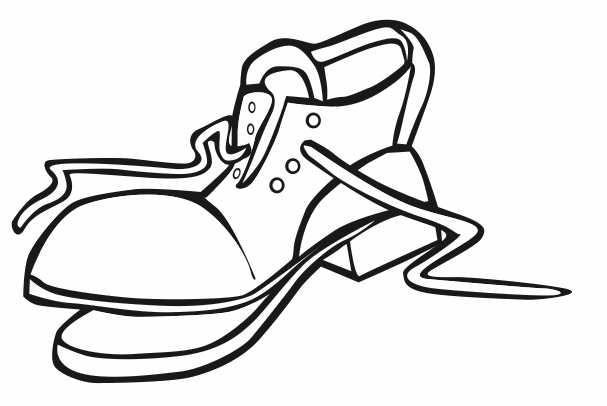 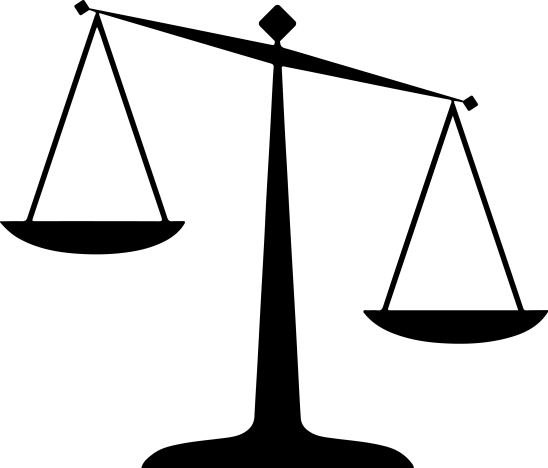 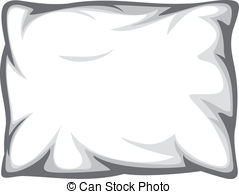            xsfca            xcz 
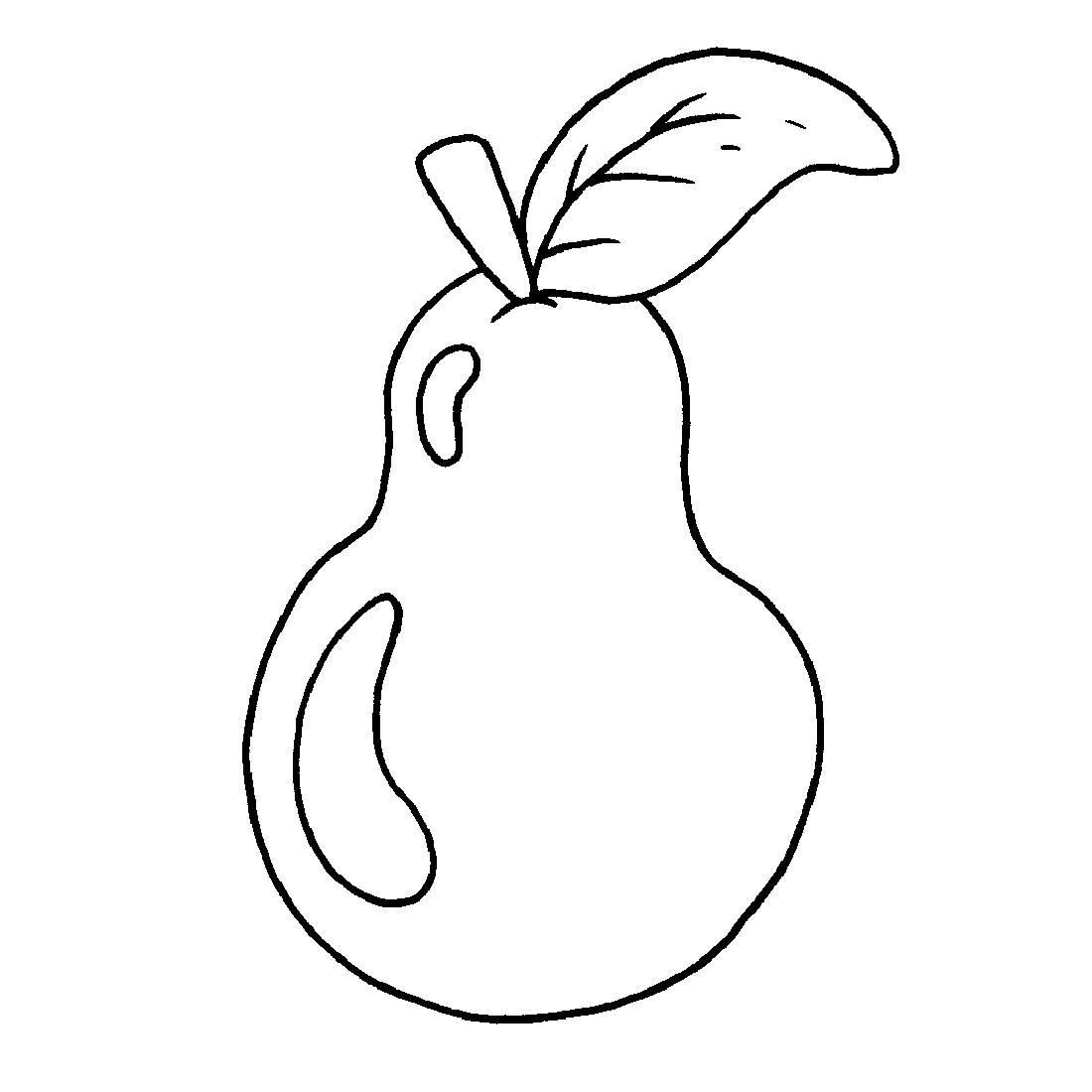 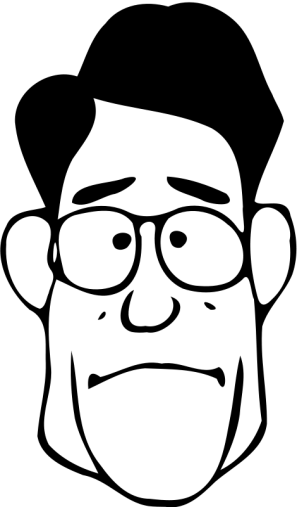 